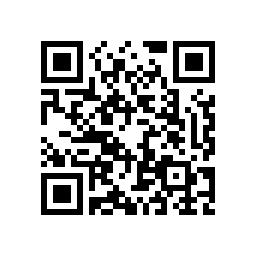 专科护士应聘报名二维码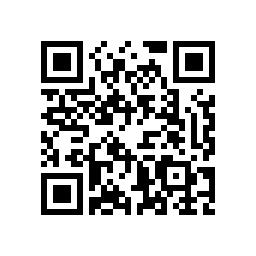 护士报名二维码